Zelten im Permakulturgarten mit Schnitzeljagd und Lagerfeuer Im Ried stellen wir gemeinsam die Zelte auf. Nach einer kleinen Brotzeit geht es auf die Schnitzeljagd im Ried & Wald. Danach essen wir gemeinsam am Lagerfeuer Stockbrot und übernachten im Zelt. Nach dem Frühstück unternehmen wir noch eine Vormittagswanderung durch den Wald.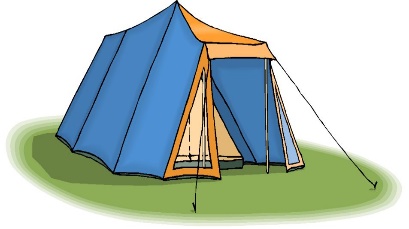 Veranstalter:		Krautkreise Emersacker	Datum:	Montag, 13.08.2018, 16.00 Uhr bis Dienstag, 14.08.2018, 12.00 UhrTreffpunkt:			Biohof Martin Hesch, Hauptstr. 43, EmersackerKleidung:	Feste Schuhe, Windjacke Alter:				6 – 11 Jahre, max. 10 TeilnehmerMitzubringen:	Zelt, Schlafsack, Isomatte und kleine BrotzeitBei starkem Regen fällt die Veranstaltung aus!Unkosten:			10 € Anmeldung und Ansprechpartner:	Bis 10.08.2018 per E-Mail bei Marion Gomoluch (Krautkreise)					Mail: gomoluch.marion@gmail.com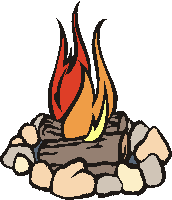 